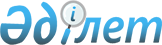 О внесении изменения в решение акима района от 23 февраля 2015 года № 3 "Об образовании избирательных участков на территории Мендыкаринского района"Решение акима Мендыкаринского района Костанайской области от 31 августа 2017 года № 10. Зарегистрировано Департаментом юстиции Костанайской области 3 октября 2017 года № 7235
      В соответствии со статьей 23 Конституционного закона Республики Казахстан от 28 сентября 1995 года "О выборах в Республике Казахстан" РЕШИЛ:
      1. Внести в решение акима Мендыкаринского района от 23 февраля 2015 года № 3 "Об образовании избирательных участков на территории Мендыкаринского района" (зарегистрировано в Реестре государственной регистрации нормативных правовых актов за № 5377, опубликовано 26 февраля 2015 года в газете "Меңдіқара үні") следующее изменение:
      в приложении указанного решения:
      "Избирательный участок № 637
      В границах: села Каражар" исключить. 
      2. Контроль за исполнением настоящего решения возложить на руководителя аппарата акима Мендыкаринского района.
      3. Настоящее решение вводится в действие по истечении десяти календарных дней после дня его первого официального опубликования.
      "СОГЛАСОВАНО"
      Председатель
      Мендыкаринской районной 
      избирательной комиссии
      ______________ В. Король
      31 августа 2017 года
					© 2012. РГП на ПХВ «Институт законодательства и правовой информации Республики Казахстан» Министерства юстиции Республики Казахстан
				
Е. Теменов
